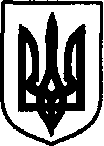 УКРАЇНАДунаєвецька міська рада VII скликанняР І Ш Е Н Н ЯТридцять п’ятої сесії20 квітня 2018 р.                                        Дунаївці	                                  №14-35/2018рПро втрату чинності рішення чотирнадцятої сесії міської ради VІІ скликання від 10 листопада 2016 р. №32-14/2016р «Про визначення уповноваженої особи Дунаєвецької міської ради для організації та проведення процедур закупівель»Керуючись статтею 26 Закону України «Про місцеве самоврядування в Україні» міська радаВИРІШИЛА:Вважати таким, що втратило чинність рішення чотирнадцятої сесії міської ради VІІ скликання від 10 листопада 2016 р. №32-14/2016р «Про визначення уповноваженої особи Дунаєвецької міської ради для організації та проведення процедур закупівель».Міський голова                                                                                           В.Заяць